dotyczy postępowania na: DOSTAWĘ OLEJÓW SILNIKOWYCH i PŁYNÓW EKSPLOATACYJNYCH DO POJAZDÓW SŁUŻBOWYCH POLICJI woj. PODLASKIEGO (nr postępowania: 2/S/23)Wyjaśnienie treści SWZ:Na podstawie art. 284 ust. 2 i 6 ustawy Prawo zamówień publicznych (t. j. Dz. U. z 2022, 
poz. 1710 ze zm.) Zamawiający udziela następujących wyjaśnień treści SWZ:Pytanie:Czy zamawiający uzna załączone do oferty karty produktowe PDS, które potwierdzają posiadanie norm, niestety niektórzy producenci nie udostępniają dokumentów wystawionych przez koncerny motoryzacyjne.ExxonMobil: Dotyczy aprobaty (tutaj list zatwierdzający):(…) „ ze względu na zastrzeżone informacje zawarte w liście zatwierdzającym nie może być przekazywany dalej. PDS jest oficjalnym dokumentem potwierdzającym posiadane specyfikacje/ aprobaty dla danego produktu”.Odpowiedź: Zamawiający podtrzymuje zapisy w SWZ.Niniejsze pismo jest wiążące dla wszystkich Wykonawców. Treść wyjaśnień należy uwzględnić w składanej ofercie.        Sławomir Wilczewski           (podpis na oryginale)Białystok, dnia 7 lutego 2023 r.Białystok, dnia 7 lutego 2023 r.Białystok, dnia 7 lutego 2023 r.Białystok, dnia 7 lutego 2023 r.Białystok, dnia 7 lutego 2023 r.ZastępcaKomendanta Wojewódzkiego Policji w Białymstoku  FZ.2380.2.S.23.2023ZastępcaKomendanta Wojewódzkiego Policji w Białymstoku  FZ.2380.2.S.23.2023ZastępcaKomendanta Wojewódzkiego Policji w Białymstoku  FZ.2380.2.S.23.2023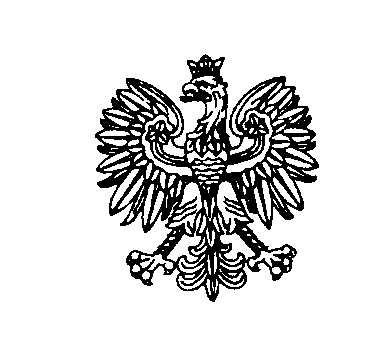 